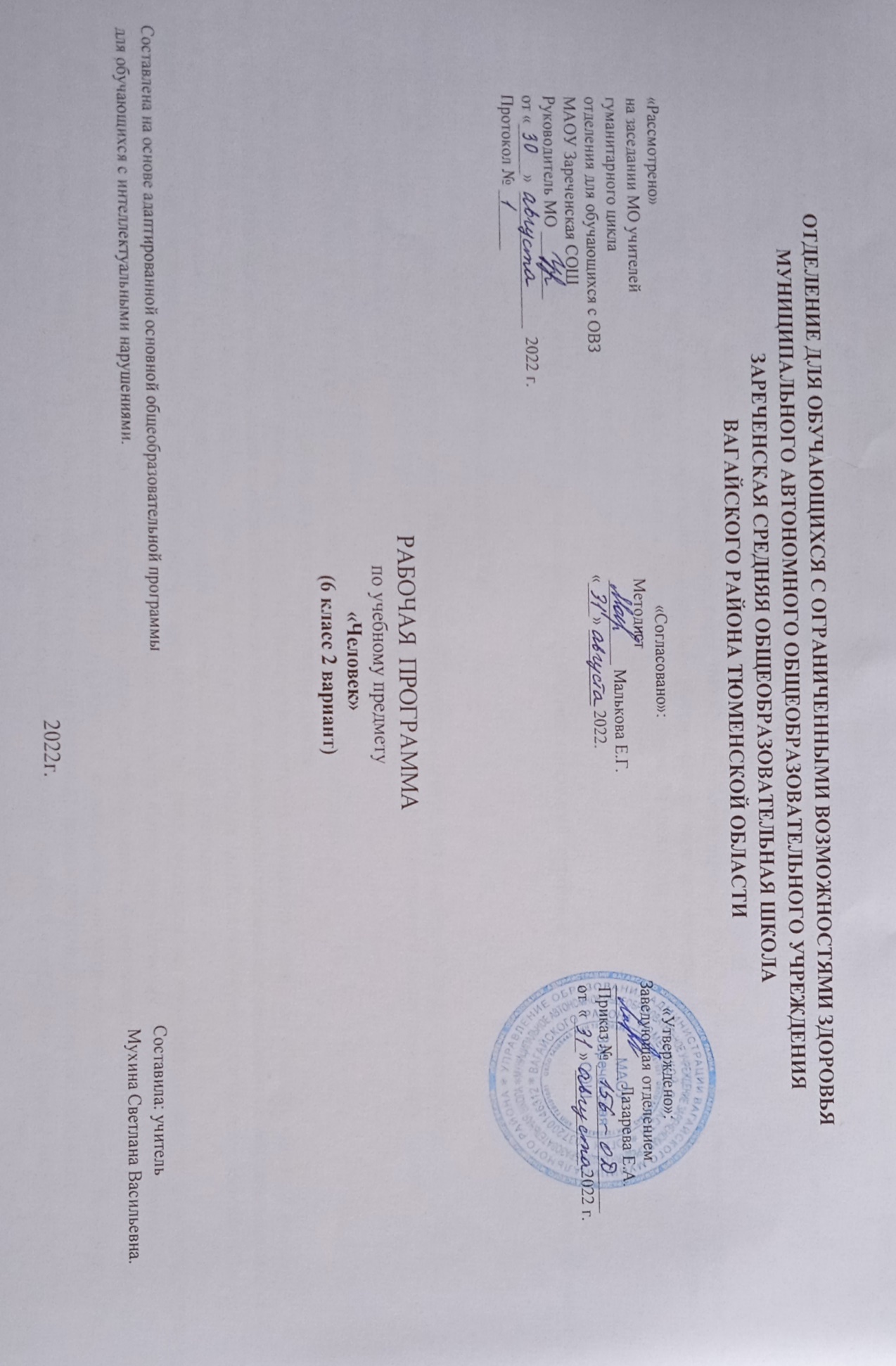 1.Пояснительная записка Адаптированная рабочая программа по учебному предмету «Человек» 6 класс 2 вариант ФГОС образования обучающихся с интеллектуальными нарушениями разработана на основании следующих нормативно – правовых документов:1. Федеральный закон «Об образовании в Российской Федерации» от 29.12.2012 № 273-ФЗ.2. Приказ Министерства образования и науки Российской Федерации от 19.12.2014 № 1599 «Об утверждении федерального государственного образовательного стандарта образования обучающихся с умственной отсталостью (интеллектуальными нарушениями)».3. Учебный план отделения для обучающихся с ОВЗ МАОУ Зареченская СОШ.4. Адаптированная образовательная программа отделения для обучающихся с ОВЗ МАОУ Зареченская СОШ.Рабочая программа по учебному предмету «Человек» соответствует ФГОС для обучающихся с ОВЗ, составлена на основании примерной адаптированной общеобразовательной программы образования учащихся с умственной отсталостью (интеллектуальными нарушениями). Программа предназначена для работы с учащимися  6 класса 2 варианта. Программа рассчитана на 34 часа (1 час в неделю). Цели:- формирование представления о себе самом и ближайшем окружении.-осознание общности и различий с другими людьми;-развитие способности выражать свои потребности социально-приемлемыми способами вербально или используя средства альтернативной коммуникации.Задачи:- формировать представления о возрастных изменениях человека;- формировать умение жить по режиму дня;-формирование умений определять своё самочувствие , локализировать болезненные ощущения и сообщать о них      взрослому;- формировать умения соблюдать режимные моменты (чистка зубов утром, вечером, мытье рук перед едой, после посещения туалета);- формировать умения обслуживать себя;- формировать умения следить за своим внешним видом;- формировать представление о своей семье, социальной роли, бытовой и досуговой деятельности.                                                                                   2.Общая характеристика предметаВ ходе организации и проведения уроков по данному предмету необходимо исходить из положения о том, что общение является особым видом деятельности, а развитие речи есть усвоение средств общения. Поэтому вся коррекционно-образовательная работа с обучающимися с умеренной и тяжелой умственной отсталостью должна строиться таким образом, чтобы были задействованы три составляющие деятельности: мотивационная, целевая и исполнительская. Задачи формирования представлений детей с умеренной и тяжелой умственной отсталостью о себе и об окружающем мире, развития их речи решаются на комплексной основе с использованием деятельностного подхода к обучению. Они структурируются в виде тематических групп: «Это — я», «Гигиена», «Одевание-раздевание»Такая структура обеспечивает эмоциональное и социально-личностное развитие обучающихся, формирование их представлений о себе, об окружающей предметной и социальной действительности. Она тесно связана с содержанием сюжетно-ролевых и театрализованных игр, продуктивной деятельностью обучающихся на учебных занятиях, а также с коррекционно-адаптационной областью учебного плана.Это-я. Упражнения на ориентировку в собственном теле. Уточнение знания обучающимися названий частей тела  голова, руки, ноги, туловище, живот, колено, локоть.Использование пиктограмм и показ на себе. Закрепление в речи обучающихся названий эмоциональных состояний: смеется, плачет. Знакомство с состоянием: радуется, грустит. Игры и этюды с картинками, изображающими основные эмоции и их главные признаки. Имя, фамилия, пол. Использование этих сведений в общении со взрослыми. Формирование культурно-гигиенических навыков.Формирование алгоритма последовательных действий обучающихся по одновременному уходу за руками и лицом.Чтение обучающимся потешек, стихов и сказок о последовательности, необходимости, значении умывания.(«Водичка, водичка», «..Да здравствует мыло душистое» и др.)Заучивание с обучающимися названий частей лица, показ частей лица на себе, кукле, на фотографии. Название частей лица обучающимися с помощью учителя или самостоятельно: глаза, уши, рот, нос, щёки.Чтение стихов и рассказов, пение песенок об уходе за глазами и ушами. Сопряжённое или самостоятельное проговаривание коротких стихов, потешек обучающимися.                                                               3.Описание места учебного предмета в учебном плане:                                                              4. Личностные и предметные результаты освоения учебного предмета.1.Личностные учебные действия. 1.1 положительное отношение    к  окружающей   действительности,  готовность   к  организации   взаимодействия   с  ней;1.2 принятие  соответствующих возрасту  ценностей   и  социальных  ролей;2. Коммуникативные учебные действия:2.1 вступать в контакт и работать в коллективе (учитель - ученик, ученик – ученик, ученик класс, учитель-класс);2.2 слушать  и  понимать   инструкцию   к  учебному  заданию;2.3 доброжелательно   относиться      к   людям  и  взаимодействовать с  ними;3. Регулятивные учебные  действия:3.1 работать  с  учебными  принадлежностями;3.2 активно  участвовать  в   учебной  деятельности,  контролировать  и  оценивать свои   действия;3.3 соблюдать  ритуалы   школьного   поведения;4.Познавательные учебные действия:Учащиеся должны знать:4.1  Соотнесение себя со своим именем, своим изображением на фотографии, отражением в зеркале.4.2  Представления о собственном теле.4.3  Отнесение себя к определенному полу.4.4  Представления о возрастных изменениях человека, адекватное отношение к своим возрастным изменениям.Учащиеся должны уметь:4.5  Умение определять «моё» и «не моё», осознавать и выражать свои интересы, желания. 4.6 Умение сообщать общие сведения о себе: имя, фамилия, возраст, пол, место жительства, интересы, знание своей семьи (соотношение родственных связей)4.7 Умение обслуживать себя: принимать пищу и пить, ходить в туалет, выполнять гигиенические процедуры, одеваться и раздеваться и др. 4.8     Умение сообщать о своих потребностях и желаниях. 4.9     Умение поддерживать образ жизни, соответствующий возрасту, потребностям и ограничениям здоровья; поддерживать режим дня с необходимыми оздоровительными процедурами. 4.10Умение определять свое самочувствие (как хорошее или плохое), показывать или сообщать о болезненных ощущениях взрослому.4.11   Умение соблюдать гигиенические правила в соответствии с режимом дня (чистка зубов утром и вечером, мытье рук перед едой и после посещения  туалета). 4.12    Умение следить за своим внешним видом.                                                                                     5.Содержание учебного предмета.Представления о себе. (10ч.)Идентификация себя со своим именем, своей половой принадлежности (как мальчика или девочки, юноши или девушки). Представление о частях тела. Представление о лице человека. Представление о строении человека. Представление о состоянии своего здоровья, важности соблюдения режима дня и правил личной гигиены. Называние своего возраста, даты рождения. Представление о возрастных изменениях человека. Называние своего имени и фамилии.Представление о занятиях в свободное время. Рассказ о себе. Туалет. (11 ч.)Сообщение о желании сходить в туалет. Сидение на унитазе и оправление малой/большой нужды. Пользование туалетной бумагой. Соблюдение правил последовательности действий в туалете: поднимание крышки, опускание сидения, спускание одежды – брюк, колготок, трусов; сидение на унитазе/горшке, оправление нужды в унитаз, пользование туалетной бумагой, одевание одежды – трусов, колготок, брюк; нажимание кнопки слива воды, мытье рук, использование бумажных полотенец, электросушилки.Гигиена тела. Одевание-раздевание (13ч.)Различение вентилей с горячей и холодной водой. Регулирование напора струи воды. Смешивание воды до комфортной температуры. Вытирание рук полотенцем. Сушка рук с помощью автоматической сушилки. Соблюдение последовательности действий при мытье и вытирании рук (открывание крана, регулирование напора струи и температуры воды, намачивание рук, намыливание рук, смывание мыла с рук, закрывание крана, вытирание рук). Нанесение крема на руки. Подстригание ногтей ножницами. Подпиливание ногтей пилочкой. Нанесение покрытия на ногтевую поверхность. Удаление декоративного покрытия с ногтей. Вытирание лица. Соблюдение последовательности действий при мытье и вытирании лица. Чистка зубов. Полоскание полости рта. Соблюдение последовательности действий при чистке зубов и полоскании полости рта. Очищение носового хода. Нанесение косметического средства на лицо. Соблюдение последовательности действий при бритье электробритвой, безопасным станком. Расчесывание волос. Соблюдение последовательности действий при мытье и вытирании волос. Соблюдение последовательности  действий при сушке волос феном. Мытье ушей. Чистка ушей. Вытирание ног. Соблюдение последовательности действий при мытье и вытирании ног. Соблюдение последовательности действий при мытье и вытирании тела.Гигиена  интимной зоны. Пользование гигиеническими прокладками. Пользование косметическими средствами (дезодорантом, туалетной водой, гигиенической помадой, духами).                                                                          6. Календарно – тематическое планирование.                               7. Описание материально-технического обеспечения образовательной деятельности.1.Примерная адаптированная общеобразовательная программа образования учащихся с умственной отсталостью (интеллектуальными нарушениями).2. Социально-бытовая ориентировка учащихся 5-9 классов в специальной (коррекционной) общеобразовательной школе VIII вида: пособие для учителя/В.В.Воронкова, С.А.Казакова. - М.: ВЛАДОС, 2014. 3) Наглядный изобразительный материал: (видео, фотографии, рисунки для демонстрации обучающимся); Рабочие тетради с различными объектами природы для раскрашивания, вырезания, наклеивания и другой материал; обучающие компьютерные программы, способствующие формированию у детей доступных представлений о природе; Карточки с изображениями.Класс6 классКоличество часов в неделю 1 часИтого в год 34часа№ п/пТемаКоличество часов                Дата                Дата№ п/пТемаКоличество часовПо плануПо факту1Правила поведения в школе, на улице.12Правила поведения с детьми и взрослыми.13Представление о занятиях в свободное время.14Члены семьи: брат, сестра, бабушка, дедушка. Различение родственников15Различение социальных ролей членов семьи.16Рассказ о своей семье17Гигиена тела.18Правила  здорового образа. Профилактика болезней. Р.К. «Аптеки города»19Предметы санитарии и гигиены 110Предметы санитарии и гигиены111Одежда. Распознавание и различение одежды среди других предметов.112Классификация   одежды.113Школьная форма (брюки, рубашка; блузка, юбка). Мой внешний вид.114Школьная форма. Мой внешний вид.115Значение чистой одежды для здоровья человека. 116Практическая работа. Уход за одеждой. Р.К. Химчистки города.117Обобщающее понятие «продукты».118Что можно есть, а что нельзя119Полезные продукты. 120Употребление овощей и фруктов в пищу.121Семья. Обязанности детей в семье.122Дом. Квартира. Домашний адрес.123Представление о бытовой и досуговой деятельности членов семьи. 124Представление о профессиональной деятельности членов семьи125Представление о возрастных изменениях человека.126Профилактика простудных заболеваний127Закаливание организма. Зарядка. Практическая работа.128Закаливание организма. Обтирание.  Закаливание.129Укрепление здоровья. Витамины. Р.К. «Аптеки здоровья»130Укрепление здоровья. Выполнение режима дня.131Укрепление здоровья. Повседневная уборка в помещении. Практическая работа. 132Представление о занятиях в свободное время.133Рассказ о себе.134Семья. Обязанности детей в семье.1